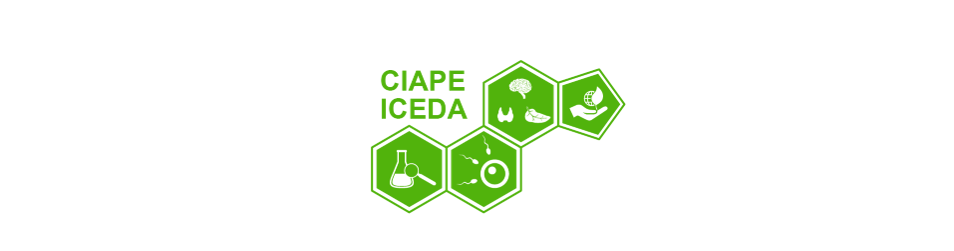 Prix CIAPEGuide de candidatureDéfinitions:CV demandé : doit inclure :Pour les prix de carrière (Prix CIAPE 1, 2 et 3) : le parcours universitaire, l'historique de carrière, les financements obtenus, les publications, les présentations (uniquement celles qui concernent les perturbateurs endocriniens), les conférences, les étudiants supervisés, la sensibilisation du grand public et des médias, mais aussi les services rendus à l'université et à la communauté.Pour les prix étudiant et stagiaire postdoctoral (Prix CIAPE 4, 5 et 6) : la formation universitaire, les publications, les présentations, les bourses et prix, la sensibilisation du grand public et des médias, mais aussi les services rendus à l'université et à la communauté.Prix Carrières :Expérience: Dans le cadre de ce concours, la première année d'expérience est définie comme la première année d'emploi (sans compter les années de postdoctorat).Profession : inclus les professions comme professeur universitaires, scientifique gouvernemental, technicien, analyste politique et poste de recherche équivalent.Prix CIAPE 1: Prix de carrière pour des contributions exceptionnelles à la recherche sur les perturbateurs endocriniens, à l’enseignement, aux méthodologies, aux politiques ou à la sensibilisation.Prix CIAPE 2Prix de milieu de carrière pour des contributions exceptionnelles à la recherche sur les perturbateurs endocriniens, à l’enseignement, aux méthodologies, aux politiques ou à la sensibilisation.Prix CIAPE 3Prix de début de carrière pour des contributions exceptionnelles à la recherche sur les perturbateurs endocriniens, à l’enseignement, aux méthodologies, aux politiques ou à la sensibilisation.Prix CIAPE 4Prix stagiaire postdoctoral pour des contributions exceptionnelles à la recherche sur les perturbateurs endocriniens, au mentorat, aux méthodologies, aux politiques ou à la sensibilisation.Prix CIAPE 5Prix doctorat pour des contributions exceptionnelles à la recherche sur les perturbateurs endocriniens, au mentorat, aux méthodologies, aux politiques ou à la sensibilisation.Prix CIAPE 6Prix maîtrise pour des contributions exceptionnelles à la recherche sur les perturbateurs endocriniens, aux méthodologies, aux politiques ou à la sensibilisation.Prix CIAPE:La remise des prix aura lieu lors du Symposium, le 9 décembre 2022Montant des prix : Non monétaire pour les prix de carrières (1, 2 et 3) 1500 CAD pour le prix stagiaire postdoctoral1000 CAD pour le prix doctorat500 CAD pour le prix maitriseÉligibilitéMembre CIAPE avec plus de 20 ans d'expérience professionnelle (excluant le postdoctorat, congé maternité, paternité, congé justifié)Membre CIAPE avec plus de 20 ans d'expérience professionnelle (excluant le postdoctorat, congé maternité, paternité, congé justifié)Membre CIAPE avec plus de 20 ans d'expérience professionnelle (excluant le postdoctorat, congé maternité, paternité, congé justifié)Documents demandésSections nº 1-2-3 du formulaire + CV + lettre de nomination d’un collègue + 2 lettres de support de collègues ou professionnelsSections nº 1-2-3 du formulaire + CV + lettre de nomination d’un collègue + 2 lettres de support de collègues ou professionnelsSections nº 1-2-3 du formulaire + CV + lettre de nomination d’un collègue + 2 lettres de support de collègues ou professionnelsÉvaluationContributions scientifiques (40%)Encadrement et leadership (30%)Rayonnement                                                                  (30%)CritèresPublications : articles de journaux scientifiques, modes opératoires normalisés, résumés de conférence et contributions.Thématiques : Centré sur la problématique des PEs, depuis la recherche, le développement de méthode, la règlementation etc. Dans le cadre des PEs, implication dans l’encadrement des étudiants et du personnels (etc.) et/ou preuve de leadership au sein d’une organisation, d’une entreprise ou d’une institution, etc.Implication avec les médias populaires, séminaires publics et de sessions d'information, etc.ÉligibilitéMembre CIAPE avec entre 10 et 20 ans d'expérience professionnelle (hors postdoctorat, congé maternité, paternité, congé justifié)Membre CIAPE avec entre 10 et 20 ans d'expérience professionnelle (hors postdoctorat, congé maternité, paternité, congé justifié)Membre CIAPE avec entre 10 et 20 ans d'expérience professionnelle (hors postdoctorat, congé maternité, paternité, congé justifié)Documents demandésSections nº 1-2-3 du formulaire + CV + lettre de nomination d’un collègue + lettre de support d’un collègue ou professionnelSections nº 1-2-3 du formulaire + CV + lettre de nomination d’un collègue + lettre de support d’un collègue ou professionnelSections nº 1-2-3 du formulaire + CV + lettre de nomination d’un collègue + lettre de support d’un collègue ou professionnelÉvaluationContributions scientifiques (40%)Encadrement et leadership (30%)Rayonnement                                                               (30%)CritèresPublications : articles de journaux scientifiques, modes opératoires normalisés, résumés de conférence et contributions.Thématiques : Centré sur la problématique des PEs, depuis la recherche, le développement de méthode, la règlementation etc.Dans le cadre des PEs, implication dans l’encadrement des étudiants et du personnels (etc.) et/ou preuve de leadership au sein d’une organisation, d’une entreprise ou d’une institution, etc.Implication avec les médias populaires, séminaires publics et de sessions d'information, etc.ÉligibilitéMembre CIAPE avec moins de 10 ans d'expérience professionnelle (hors postdoctorat, congé maternité, paternité, congé justifié)Membre CIAPE avec moins de 10 ans d'expérience professionnelle (hors postdoctorat, congé maternité, paternité, congé justifié)Membre CIAPE avec moins de 10 ans d'expérience professionnelle (hors postdoctorat, congé maternité, paternité, congé justifié)Documents demandésSections nº 1-2-3 du formulaire + CV + lettre de nomination d’un collègueSections nº 1-2-3 du formulaire + CV + lettre de nomination d’un collègueSections nº 1-2-3 du formulaire + CV + lettre de nomination d’un collègueÉvaluationContributions scientifiques (50%)Encadrement et leadership (20%)Rayonnement                                                                 (30%)CritèresPublications : articles de journaux scientifiques, modes opératoires normalisés, résumés de conférence et contributions.Thématiques : Centré sur la problématique des PEs, depuis la recherche, le développement de méthode, la règlementation etc.Dans le cadre des PEs, implication dans l’encadrement des étudiants et du personnels (etc.) et/ou preuve de leadership au sein d’une organisation, d’une entreprise ou d’une institution, etc.Implication avec les médias populaires, séminaires publics et de sessions d'information, etc.ÉligibilitéMembre CIAPE, actuellement stagiaire postdoctoral ou au cours des 6 derniers mois, (hors congé maternité, paternité, congé justifié)Membre CIAPE, actuellement stagiaire postdoctoral ou au cours des 6 derniers mois, (hors congé maternité, paternité, congé justifié)Membre CIAPE, actuellement stagiaire postdoctoral ou au cours des 6 derniers mois, (hors congé maternité, paternité, congé justifié)Documents demandésSections nº 1-2-4 du formulaire + CV + lettre de soutien du superviseur ou de la superviseuseSections nº 1-2-4 du formulaire + CV + lettre de soutien du superviseur ou de la superviseuseSections nº 1-2-4 du formulaire + CV + lettre de soutien du superviseur ou de la superviseuseÉvaluationContributions scientifiques (50%)Encadrement et leadership (20%)Rayonnement                                                                  (30%)CritèresPublications : articles de journaux scientifiques, modes opératoires normalisés, résumés de conférence et contributions.Thématiques : Centré sur la problématique des PEs, depuis la recherche, le développement de méthode, la règlementation etc.Dans le cadre des PEs, implication dans l’encadrement des étudiants et du personnels (etc.) et/ou preuve de leadership au sein d’une organisation, d’une entreprise ou d’une institution, etc. Implication avec les médias populaires, participation ou organisation de séminaires publics et de sessions d'information, etc.ÉligibilitéMembre CIAPE Membre CIAPE Documents demandésSections nº 1-2-4 du formulaire + CV + lettre de soutien du superviseur ou de la superviseuseSections nº 1-2-4 du formulaire + CV + lettre de soutien du superviseur ou de la superviseuseÉvaluationContributions scientifiques (70%)Qualité de la candidature - CV (30%)CritèresProjet de recherche : Qualité de la science 50%Qualité de l’écriture scientifique 20%Incluant le rayonnement (articles, présentations et vulgarisation) et implication dans le bénévolat lié à la science, le service à l'université/à la communauté.ÉligibilitéMembre CIAPEMembre CIAPEDocuments demandésSections nº 1-2-4 du formulaire + CV + lettre de soutien du superviseur ou de la superviseuseSections nº 1-2-4 du formulaire + CV + lettre de soutien du superviseur ou de la superviseuseÉvaluationContributions scientifiques (70%)Qualité de la candidature - CV (30%)CritèresProjet de recherche : Qualité de la science 50%Qualité de l’écriture scientifique 20%Incluant le rayonnement (articles, présentations et vulgarisation) et implication dans le bénévolat lié à la science, le service à l'université/à la communauté.Pour appliquer:Envoyer la candidature complète en un seul PDF à ciape-iceda@inrs.ca  Le nom du fichier doit être: type de prix (numéro) – votre nom(Exemple pour un étudiant/étudiante au doctorat : Prix CIAPE 5 – Belinda Crobeddu)Date limite : Vendredi 4 novembre 2022, 23:59 HE